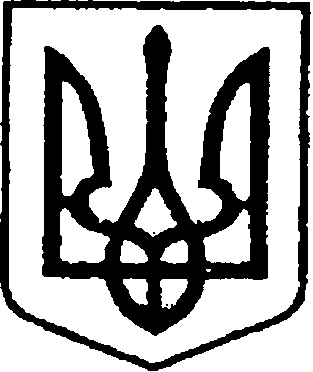                                                         УКРАЇНА                                         ЧЕРНІГІВСЬКА ОБЛАСТЬН І Ж И Н С Ь К А    М І С Ь К А    Р А Д АВ И К О Н А В Ч И Й    К О М І Т Е Т					Р І Ш Е Н Н Явід  30 березня 2023 р.             	 м. Ніжин    			№ 94Про встановлення меморіальноїдошки  Павлючкову С.В.на будівлі Ніжинської гімназії № 9за адресою м.Ніжин,вул. Шевченка, 103Відповідно до ст. 32, 40, 42, 59  Закону України «Про місцеве самоврядування в Україні», Регламенту виконавчого комітету Ніжинської міської ради VІІІ скликання, затвердженого рішенням Ніжинської міської ради Чернігівської області від 24 грудня 2020 року № 27-4/2020, звернення директора гімназії № 9 Володимира Рибака     від 13.03. 2023 року та метою вшанування загиблого  захисника України Павлючкова  Сергія Валерійовича ,   виконавчий комітет Ніжинської міської ради вирішив:Встановити меморіальну дошку Павлючкову  Сергію Валерійовичуна будівлі Ніжинської гімназії № 9 за адресою м.Ніжин, вул. Шевченка, 103Текст меморіальної дошки додається.	2. Т.в.о. начальника відділу інформаційно-аналітичної роботи 
та комунікацій з громадськістю виконавчого комітету Ніжинської міської ради  Пустовіту С.М. забезпечити оприлюднення цього рішення шляхом розміщення на офіційному сайті Ніжинської міської ради.                                	3. Контроль за виконанням рішення покласти на заступника міського голови з питань діяльності виконавчих органів ради Смагу С.С.Міський голова 					  		Олександр КОДОЛАВізують:Начальник управління культуриі туризму Ніжинської міської ради			          Тетяна БАССАКЗаступник міського голови з питань діяльності виконавчих органів влади							Сергій СМАГАНачальник  відділу юридично-кадрового забезпечення 					В’ячеслав ЛЕГАКеруючий справами виконавчого комітету 						Валерій САЛОГУБДодаток дорішення виконавчого комітету Ніжинської міської радивід 30.03. 2023 р. № 94Текст меморіальної дошки«У цьому навчальному закладі з 1997 по 2006 р.р. навчався   солдат  військової частини А4355  77-мої окремої аеромобільної бригади   Збройних Сил УкраїниПавлючковСергій Валерійович     16.06.1990 р.н.   Героїчно загинув 13 лютого 2023 року під час виконання чергового      бойового завдання поблизу населеного пункту Васюківка Бахмутського району  Донецької області, захищаючи суверенітет та територіальну цілісність України.Герої не вмирають!                                                                                                  Слава Україні! Героям Слава !»Пояснювальна записка  до проєкту рішення виконавчого комітету«Про встановлення меморіальної дошки  Павлючкову С.В.на будівлі Ніжинської гімназії № 9 за адресою м.Ніжин, вул. Шевченка, 1031. Обґрунтування необхідності прийняття акта Проєкт рішення виконавчого комітету  Ніжинської міської ради розроблено відповідно до ст. 32, 40, 42, 59  Закону України «Про місцеве самоврядування в Україні», Регламенту виконавчого комітету Ніжинської міської ради VІІІ скликання, затвердженого рішенням Ніжинської міської ради Чернігівської області від 24 грудня 2020 року № 27-4/2020.Встановлення меморіальної дошки  на честь загиблого захисника України Павлючкова С.В. на будівлі школи, де він навчався ,   ініційовано адміністрацією гімназії № 9  з метою  вшанування у відповідний спосіб пам’яті  загиблого захисника України.2. Загальна характеристика і основні положення проектуПроєкт рішення складається з  3  пунктів.Пункт 1 містить інформацію про встановлення меморіальної дошки на будівлі за адресою м.Ніжин, вул.Шевченка,103. Додаток.Пункт 2 містить інформацію про забезпечення оприлюднення даного рішення на сайті міської ради.Пункт 3  визначає контролюючого за організацію виконання даного рішення.Начальник управління культуриі туризму									Тетяна БАССАК